Christine Pellé クリスティ－ヌ･プレ略歴フランス生まれ1992年パリソルボンヌ大学大学院芸術学科修士課程修了1993年日本国文部省奨学金により来日1997年東京藝術大学大学院美術研究科修士課程修了2000年東京藝術大学大学院美術研究科博士課程修了 博士号取得浦和大学非常勤講師個 展Yajimaギャラリー,ストライプハウス美術館,SPACE K,ギャラリー長谷川,4GATS,MFJ日仏会館,CY.Alternart,東京藝術大学大学美術館(東京)所沢文化センターMuseギャラリー(埼玉)Kindergarten Museum竜ヶ崎(茨城)ギャラリー風(大阪)伽藍洞ギャラリー(名古屋) Passages現代美術センター（Troyes・France）Keumsan Gallery(ソウル・大韓民国) など舞台美術1999年“Haru”(東京・六本木ストライプハウス美術館)2000年｢海と坑道と湖｣(東京・ストライプハウス美術館)2001年｢華蛇が私の足にまとわりついて｣ (東京・新宿 常園寺)2003年｢HN｣ (東京・青山スパイラルホール、京都・アートコンプレックス1928)2007年「Buddha12」（神奈川・横浜BANK ART、京都・アートコンプレックス19282008年「ホテルZOO」(東京・銀座みゆき館劇場)主な作品Movere Rotare6.　　　　　　　　Movere Rotare7.　　　　　　　　　Movere Rotare9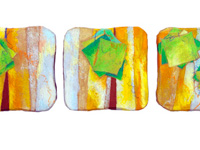 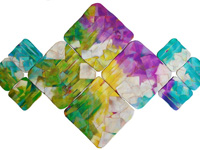 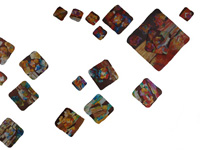 